LUOGO DATA FIRMA1 Qualora il segnalante rivesta la qualifica di pubblico ufficiale o di incaricato di pubblico servizio, l’invio della presente segnalazione non lo esonera dall’obbligo di denunciare alla competente Autorità Giudiziaria i fatti penalmente rilevanti e le ipotesi di danno erariale. 2 Indicare i dati anagrafici se conosciuti e, in caso contrario, ogni altro elemento idoneo all’identificazione.3 La segnalazione non riguarda rimostranze di carattere personale del segnalante o richieste che attengono alla disciplina del rapporto di lavoro o ai rapporti col superiore gerarchico o colleghi, per le quali occorre fare riferimento al servizio competente per il personale e al Comitato Unico di Garanzia.4 Indicare i dati anagrafici se conosciuti e, in caso contrario, ogni altro elemento idoneo all’identificazione. 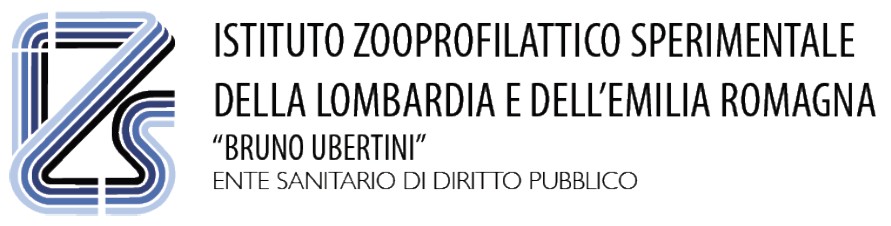 MODELLOPER LA SEGNALAZIONE DI CONDOTTE ILLECITE(c.d. whistleblower)MODELLOPER LA SEGNALAZIONE DI CONDOTTE ILLECITE(c.d. whistleblower)NOME e COGNOME del SEGNALANTEQUALIFICA O POSIZIONE PROFESSIONALE  1SEDE DEL SERVIZIOTEL/CELLULAREE-MAILDESCRIZIONE DEL FATTO (CONDOTTA O EVENTO)AUTORE DEL FATTO 2…………………………………………………….…………………………………………………….…………………………………………………….DATA/PERIODO IN CUI SI è VERIFICATO IL FATTO:gg/mm/aaaaLUOGO FISICO IN CUI SI E’ VERIFICATO IL FATTO:UFFICIO(indicare denominazione e indirizzo della struttura)ALL’ESTERNO DELL’UFFICIO(indicare luogo e indirizzo)RITENGO CHE LE AZIONI OD OMISSIONI COMMESSE O TENTATE SIANO 3:Penalmente rilevantiPoste in essere in violazione dei Codici di comportamento o di altre disposizioni sanzionabili in via disciplinareSuscettibili di arrecare un pregiudizio patrimoniale all’amministrazione di appartenenza o ad altro ente pubblicoSuscettibili di arrecare un pregiudizio all’immagine dell’amministrazioneAltro (specificare)ALTRI EVENTUALI SOGGETTI A CONOSCENZA DEL FATTO E/O IN GRADO DI RIFERIRE SUL MEDESIMO 4 ………………………………………………………………………………………………………………………………………………………………………………EVENTUALI ALLEGATI A SOSTEGNO DELLA SEGNALAZIONE………………………………………………………………………………………………………………………………………………………………………………